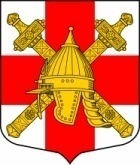 СОВЕТ ДЕПУТАТОВСИНЯВИНСКОГО ГОРОДСКОГО ПОСЕЛЕНИЯ КИРОВСКОГО МУНИЦИПАЛЬНОГО РАЙОНА ЛЕНИНГРАДСКОЙ ОБЛАСТИРЕШЕНИЕот  «20» мая 2021 года № 8О внесении изменений в решение совета депутатов Синявинского городского поселения Кировского муниципального района Ленинградской области от 08.06.2018 № 18 «Об утверждении Порядка размещения сведений о доходах, расходах, об имуществе и обязательствах имущественного характера лиц, замещающих муниципальные должности в Синявинском городском поселении Кировского муниципального района Ленинградской области, и членов их семей на официальном сайте и предоставления этих сведений средствам массовой информации для опубликования» В соответствии с пунктом 5 Указа Президента Российской Федерации от 10 декабря 2020 года № 778 «О мерах по реализации отдельных положений Федерального закона «О цифровых финансовых активах, цифровой валюте и о внесении изменений в отдельные законодательные акты Российской Федерации», совет депутатов  решил:  1. Внести изменение в решение совета депутатов Синявинского городского поселения Кировского муниципального района Ленинградской области от 08.06.2018 № 18 «Об утверждении Порядка размещения сведений о доходах, расходах, об имуществе и обязательствах имущественного характера лиц, замещающих муниципальные должности в Синявинском городском поселении Кировского муниципального района Ленинградской области, и членов их семей на официальном сайте и предоставления этих сведений средствам массовой информации для опубликования».1.1. Подпункт «г» пункта 1 Порядка размещения сведений о доходах, расходах, об имуществе и обязательствах имущественного характера лиц, замещающих муниципальные должности в Синявинском городском поселении Кировского муниципального района Ленинградской области, и членов их семей на официальном сайте и предоставления этих сведений средствам массовой информации для опубликования изложить в новой редакции: «г) сведения об источниках  получения средств, за счет которых совершены сделки по приобретению земельного участка, иного объекта недвижимого имущества, транспортного средства, ценных бумаг (долей участия, паев в уставных (складочных) капиталах организаций), цифровых финансовых активов, цифровых валют, если общая сумма таких сделок превышает общий доход служащего (работника) и его супруги (супруга) за три последних года, предшествующих отчетному периоду».2. Настоящее  решение подлежит обнародованию на сайте Синявинского городского поселения в сети Интернет www.lo-sinyavino.ru и вступает в силу со дня его подписания. Глава муниципального образования					   О.Л. ГорчаковРазослано: дело, администрация Синявинского городского поселения, сектор по общим вопросам администрации Синявинского городского поселения,  Кировская городская прокуратура Ленинградской области, сайт www.lo-sinyavino.ru.    